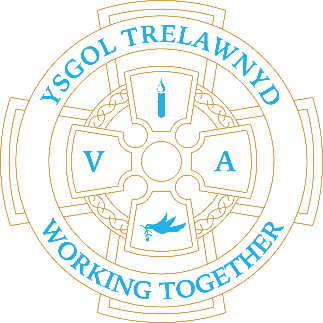 18th December 2023[Picture removed for website edition]Christmas Plays - performances will be held in the School HallMatinée Performance 2pm - Doors open 1.45pm No refreshmentsEvening Performance 6.15pm - Doors open 5.45pm Refreshments (free) served until 6.10pmEntrance for the plays will be through the side green gate onlyPlease do not try to access school from the yard or rear doorsFor the afternoon performance please use the rear slope or front steps For the evening performance entry is via the front steps onlyDates for your diary:18th December - Christmas Grotto - Years 3 and 419th December - Bethlehem Bake Off - Years 1 and 220th December - Christmas Around the World - Years 5 and 621st December at 10.30am - The Nativity at Llanasa Church - Nursery/Reception21st December Class Christmas Parties 22nd December School closes for the Christmas breakWednesday 10th January 2024 School opens for the Spring TermCofion, Marina ParsonsPennaeth / Headteacher01745 570171 trhead@hwbcymru.net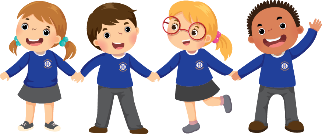 Pre-loved uniform is availableForms requesting holiday in term time are available from the class teachers or school office and should be completed in advance. Please inform school on the first day of absence 01745 570171 / trhead@hwbcymru.net 